Meiosis ActivityStart with this card 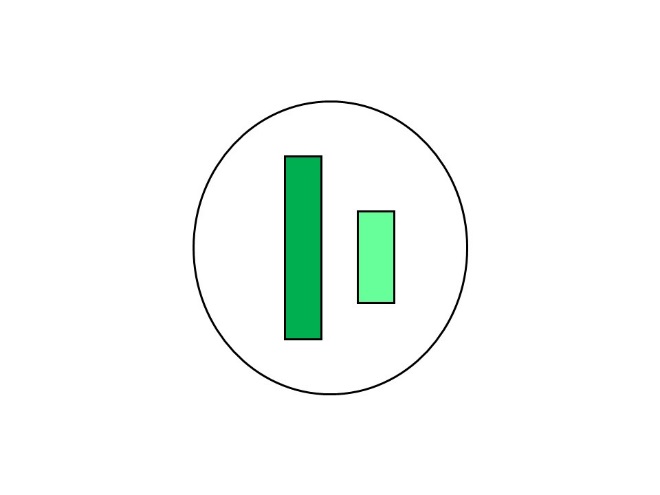 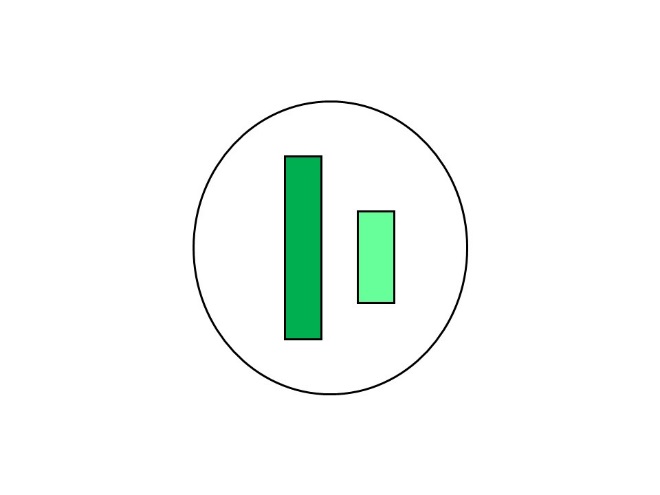  The long bar is the X chromosome the short one is the Y chromosome Arrange the rest of the cards using chromosome duplications and cell divisions so that at the end of the process you will have 2 cells with an X chromosome and 2 cells with a Y chromosome. There is only one way to do thisWhen you are finished draw your diagram here.  Label the following on your diagramS phaseMeiosis 1Meiosis 2HomologuesSister chromatids